Locomotor performance in a running toad: roles of morphology, sex, and agrosystem vs natural habitatFrancisco Javier Zamora-CamachoSupplementary MaterialTable S1. Individual ANOVAs testing the effect of sex, habitat, and their interaction on body mass, snout-vent length, fore and hind limb length, limb ratio, and average speed. Note that fore and hind limb length were controlled for snout-vent length, so degrees of freedom were 1 and 115. F-values are indicated. Symbols mean: ns = non-significant; § = marginally non-significant; * = P < 0.05; *** = P < 0.001. Significant results are in bold. Table S2. Individual models testing the effects of body mass, snout-vent length, fore and hind limb length, limb ratio, and run rate on average speed. Sex, habitat, and their interaction were controlled for in all models. F- and β-values are indicated. Note that the effects of limb length were controlled for snout-vent length, so degrees of freedom were 1 and 114. Symbols mean: ns = non-significant; § = marginally non-significant; * = P < 0.05; ** = P < 0.01; *** = P < 0.001. Significant results are in bold. 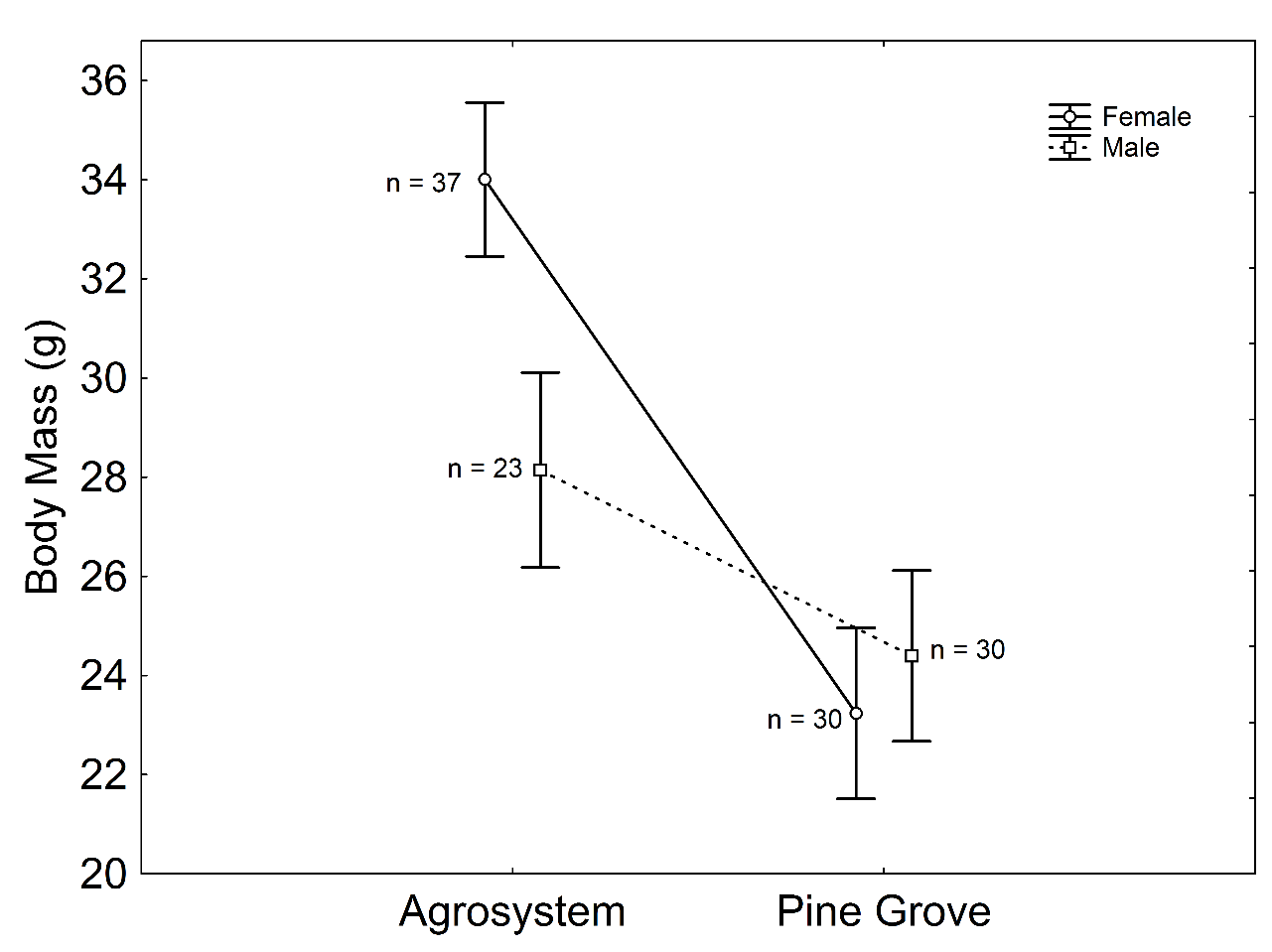 Fig. S1a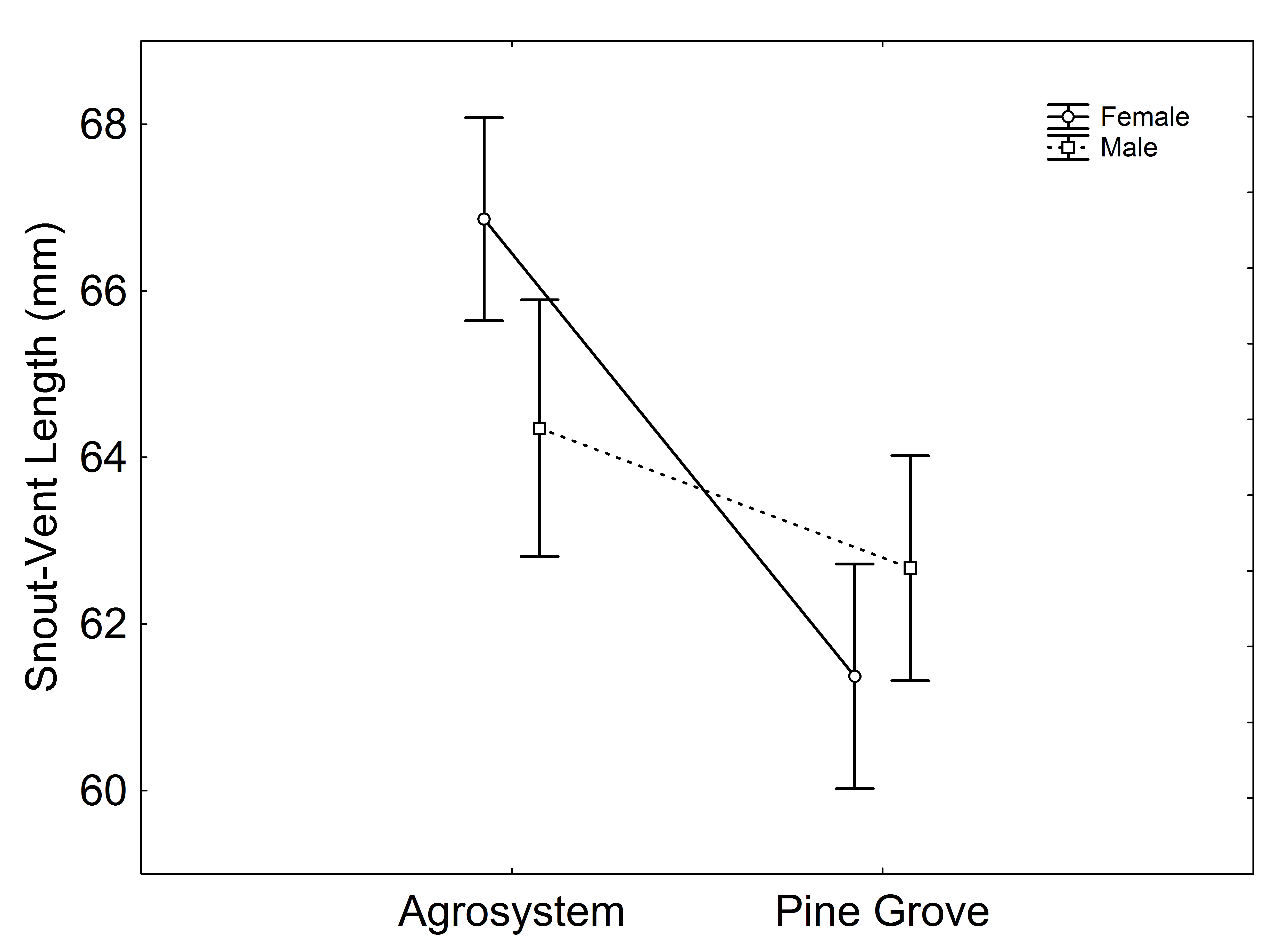 Fig. S1b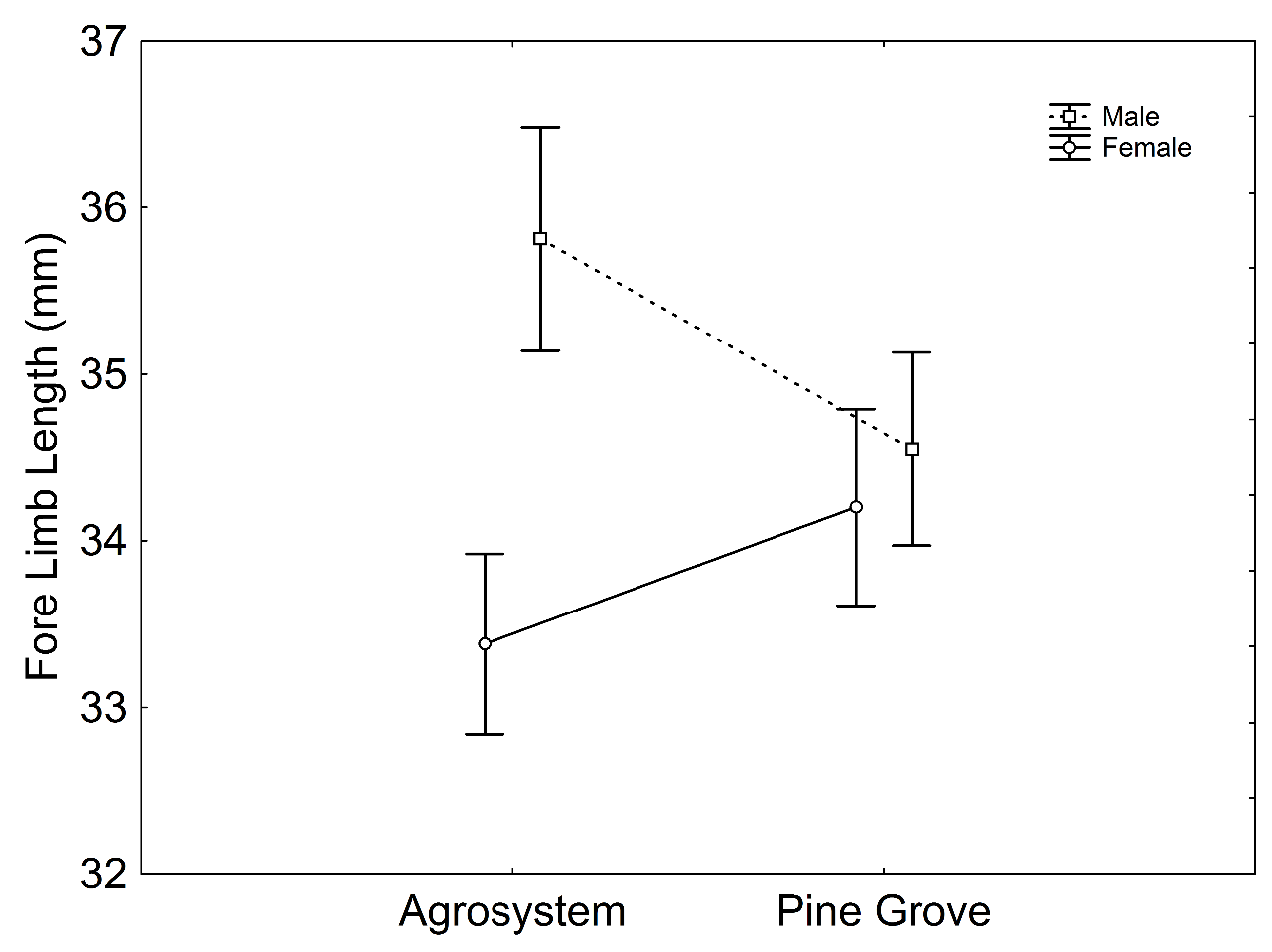 Fig. S1c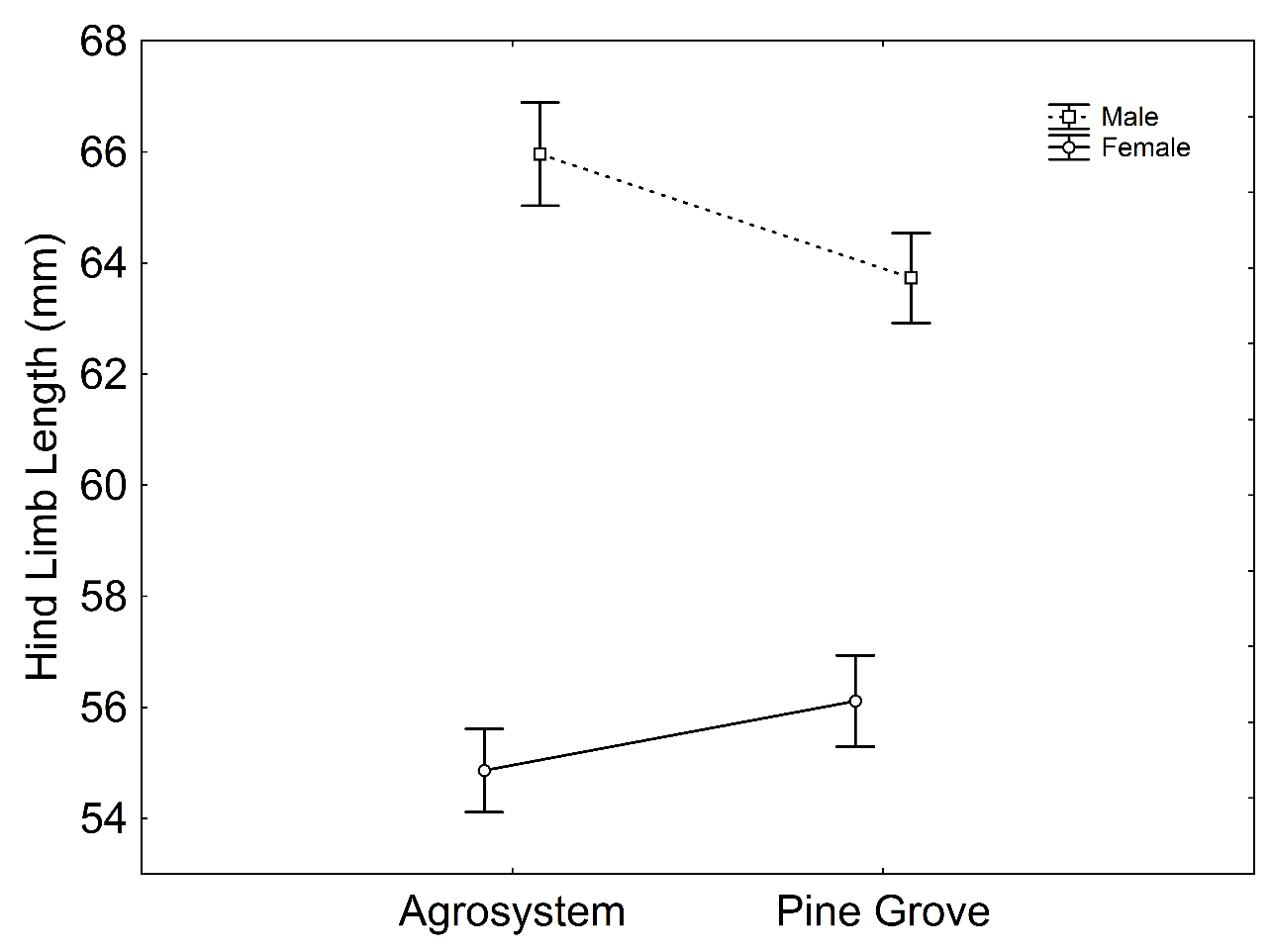 Fig. S1d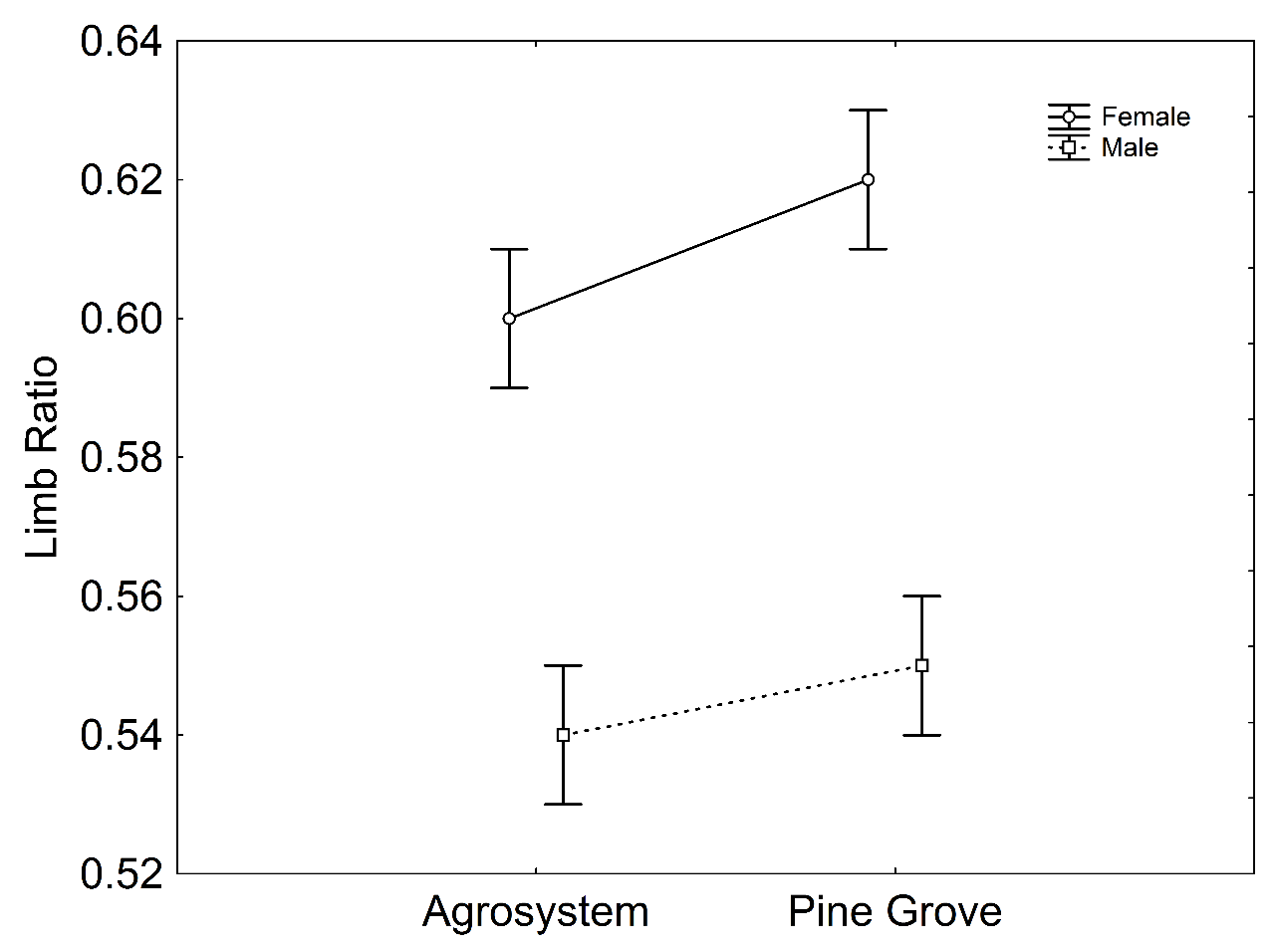 Fig. S1e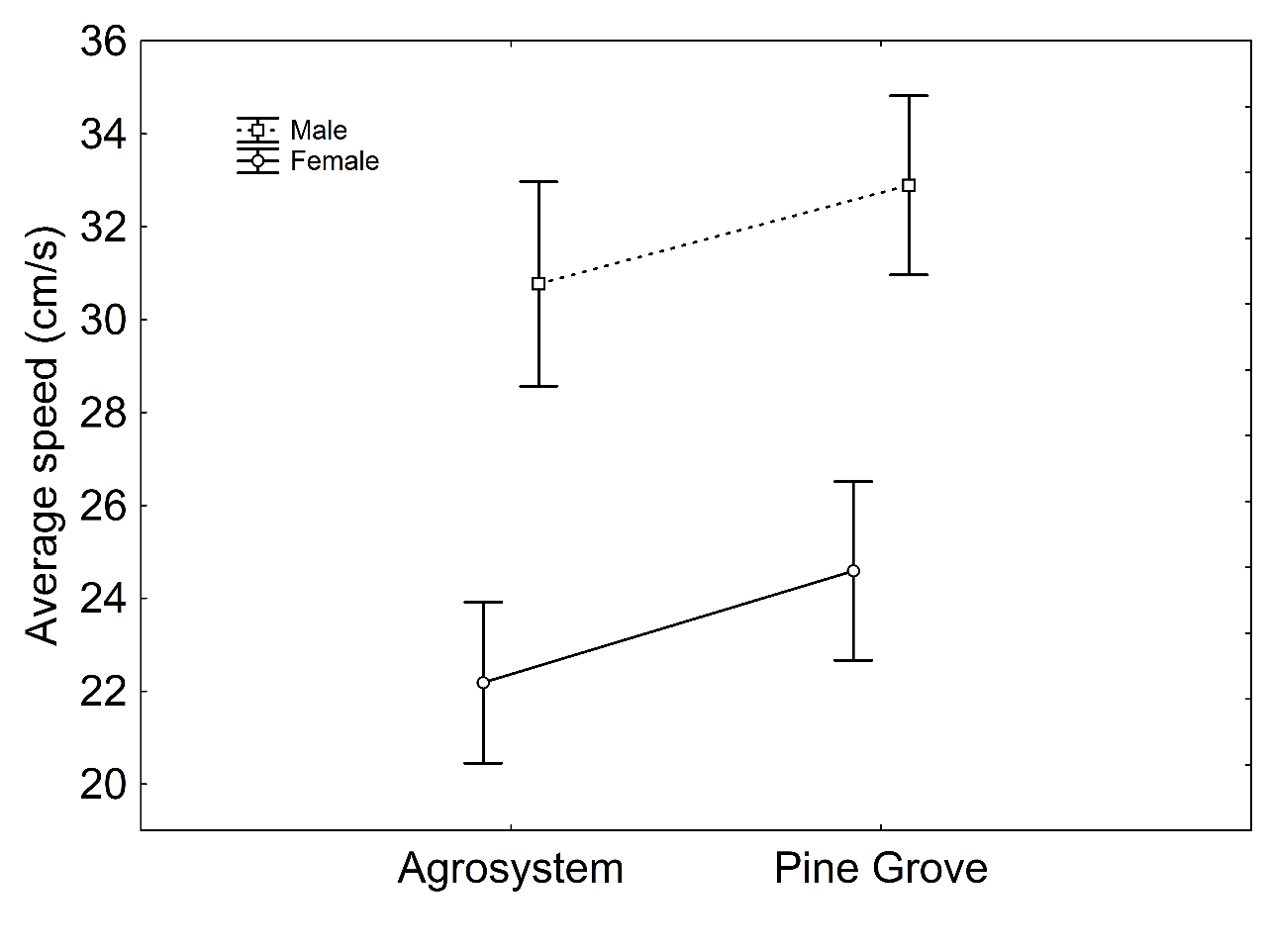 Fig. S1fFig. S1. Sex and habitat differences in body mass (Fig. S1a), SVL (Fig. S1b), fore limb length (Fig. S1c), hind limb length (Fig. S1d), limb ratio (Fig. S1e), and average speed (Fig. S1f). Fore and hind limb length were controlled for SVL. Sample sizes are indicated in Fig. S1a. Vertical bars represent standard errors.Dependent variablesSexF1, 116HabitatF1, 116Sex*HabitatF1, 116Body Mass 1.080ns17.238***4.030*Snout-Vent Length0.197ns6.859*1.939nsFore Limb Length5.539*0.133ns3.061§Hind Limb Length129.701***0.336ns4.395*Limb Ratio47.490***0.670ns0.310nsAverage Speed18.681***1.342ns0.005nsCo-variablesCo-variableF1, 115Co-variableβ-valueSexF1, 115HabitatF1, 115Sex*HabitatF1, 115Body Mass 0.382ns0.05918.957***1.691ns0.034nsSnout-Vent Length1.740ns0.11719.241***2.076ns0.0.058nsFore Limb Length0.250ns0.05817.334***2.109ns0.025nsHind Limb Length2.271ns0.2473.712§2.335ns0.003nsLimb Ratio0.757ns-0.08810.036**1.487ns0.014nsRun Rate134.518***-0.69635.360***1.266ns0.723ns